Permit Application for Importation into Victoria of Prohibited or Restricted Host MaterialsThis application form applies to the movement of specified plants, plant products, plant vectors, used equipment, used packages, earth materials or beehives related to a declared importation order prohibiting or restricting entry for the purpose of preventing the entry of exotic pests and diseases into Victoria, made pursuant to section 36(1) of the Plant Biosecurity Act 2010.It is an offence for a person to contravene any prohibition, condition or restriction specified in an importation order, unless authorised to do so in accordance with interstate certification or a permit issued by an Agriculture Victoria inspector. This offence attracts a maximum penalty of 60 penalty units for a natural person and 300 penalty units for a body corporate.Please complete ALL RELEVANT sections and write in BLOCK LETTERS. This permit application relates to the declared Importation Order described below 	(office use only)Applicant details 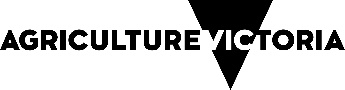 Details of property / locations where material is to originate from interstateDetails of property / locations where material is to be delivered to in VictoriaDescription of materials being sentCopy and attach additional pages if required.Pest/Disease DeclarationTo submit your application or if you have questions, please contact the relevant Region by email or call 1800 878 962, for follow up by the local Plant Biosecurity Officer. Market Access	Market.Access@agriculture.vic.gov.auSouth West	plant.southwest@agriculture.vic.gov.au South East	plant.standards@agriculture.vic.gov.au Northern		plant.quarantine@agriculture.vic.gov.au Agriculture Victoria is collecting your personal information for the purposes of the Plant Biosecurity Act 2010. This may include using the personal information to determine the origin, destination, consignor and receiver of plant pest or disease hosts or host material declared restricted under importation orders of the Plant Biosecurity Act 2010. Personal information collected in the permit application includes that of the key contact, intestate sender and recipient of the imported materials. You must only provide this information on the person’s behalf if you have the consent of the person to provide their personal information. This information may be provided to other State or Commonwealth Government bodies for the purposes of biosecurity, or in the case of other natural disasters and emergencies. Any personal information collected, held, managed, used, disclosed, or transferred will be held in accordance with the Privacy and Data Protection Act 2014 and other applicable laws. Agriculture Victoria is committed to protecting the privacy of personal information. You may contact us to request access to your personal information, or for other concerns regarding the privacy of your personal information. For more information visit https://www.deeca.vic.gov.au/privacy 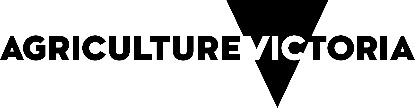 Name of Importation Ordere.g. Order prohibiting or restricting the entry or importation into Victoria of materials which are host to Mediterranean fruit flyVerification of imported materials upon arrival in Victoria Mandatory                   Where requested by an Inspector Not required                                                                                 Applicant name (entire legal name)Applicant Date of BirthName of company (If applicable)ACNBusiness name (i.e. trading as)ABNStreet address Town/suburbStatePostcodeTelephone (business hours)FaxMobileEmailPostal address(if different from street address)Town/suburbStatePostcodeName of key contact associated with the permit (if different from applicant name)Key contact position(in relation to company/property)Key contact mobileKey contact emailName of interstate sender if not the applicant (natural person or company name)Roadside address of the interstate property specified host materials will originate fromName of recipient (natural person or company name) Roadside address of the property host materials will be sent to Nominated site for Agriculture Victoria inspection (applicable where ‘mandatory’ or ‘requested’ verification of materials required in section 1)Material type  plants plant products plant vectors used equipment used packages earth materials beehive otherMaterial descriptionQuantity of materialEstimated time and date of arrival into VicMaterial type	 plants plant products plant vectors used equipment used packages earth materials beehiveotherMaterial descriptionQuantity of materialEstimated time and date of arrival into VicHave you checked the Victorian Plant Quarantine Manual for the pest/disease of concern?www.agriculture.vic.gov.au/PQM Have you checked the Victorian Plant Quarantine Manual for the pest/disease of concern?www.agriculture.vic.gov.au/PQM  yes no yes noWhat is the pest/disease of concern as specified in the Plant Quarantine Manual?What import condition are you unable to meet and require the permit for?Why are you unable to meet the condition?What alternative actions can you put into place to mitigate the risk of the pest/disease?Have you checked the Victorian Plant Quarantine Manual for the pest/disease of concern?www.agriculture.vic.gov.au/PQM Have you checked the Victorian Plant Quarantine Manual for the pest/disease of concern?www.agriculture.vic.gov.au/PQM  yes noWhat is the pest/disease of concern as specified in the Plant Quarantine Manual?What import condition are you unable to meet and require the permit for?Why are you unable to meet the condition?What alternative actions can you put into place to mitigate the risk of the pest/disease?I, (full name)      of (address)      hereby declare that all details provided by me on this form and in any supporting documentation are true and correct.Signature      								Date     